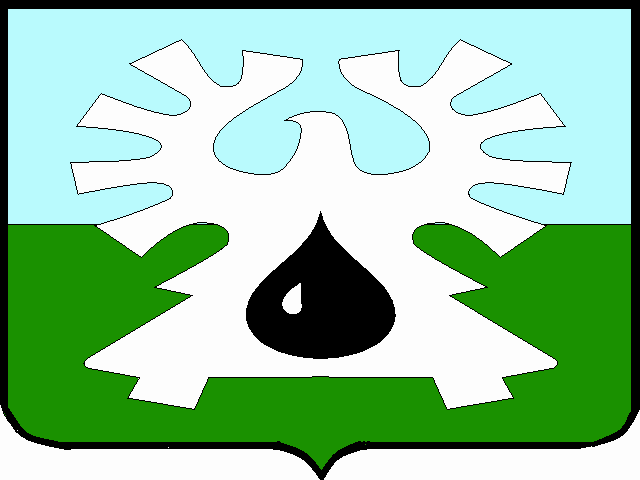 ГОРОДСКОЙ ОКРУГ УРАЙХанты-Мансийского автономного округа - ЮгрыАДМИНИСТРАЦИЯ ГОРОДА УРАЙПОСТАНОВЛЕНИЕот ______________                                                                                                                №______О внесении изменения в административный регламент предоставления муниципальной услуги «Предварительное согласование предоставления земельного участка»В соответствии с Федеральным законом от 27.07.2010 №210-ФЗ «Об организации предоставления государственных и муниципальных услуг», постановлением администрации города Урай от 18.01.2013 №117 «Об утверждении Порядка разработки и утверждения административных регламентов предоставления муниципальных услуг»:1. Внести в административный регламент предоставления муниципальной услуги «Предварительное согласование предоставления земельного участка»,  утвержденный постановлением администрации города Урай от 31.08.2022 №2115, изменение, изложив абзац третий подпункта 3.4.1 пункта 3.4 в новой редакции:«Форматно-логическая проверка сформированного заявления осуществляется ЕПГУ  автоматически в процессе заполнения Заявителем каждого из полей электронной формы заявления. При выявлении ЕПГУ некорректно заполненного поля электронной формы заявления Заявитель уведомляется о характере выявленной ошибки и порядке ее устранения посредством информационного сообщения непосредственно в электронной форме заявления.».2. Опубликовать постановление в газете «Знамя» и разместить на официальном сайте органов местного самоуправления города Урай в информационно-телекоммуникационной сети «Интернет».3. Контроль за выполнением постановления возложить на заместителя главы города Урай, курирующего  направления управления муниципальным имуществом, строительства, градостроительства, землепользования и природопользования. Глава города Урай 								             Т.Р. Закирзянов